Ministry of Higher Education and Scientific Research _ Diyala University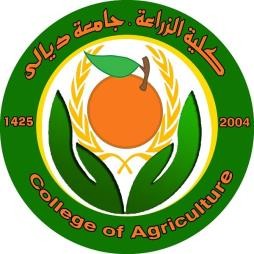 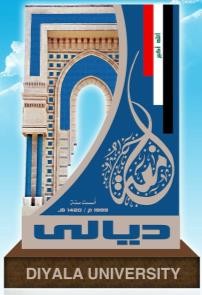 College of Agriculture / Department of Animal ProductionCurriculum Vitae of a faculty member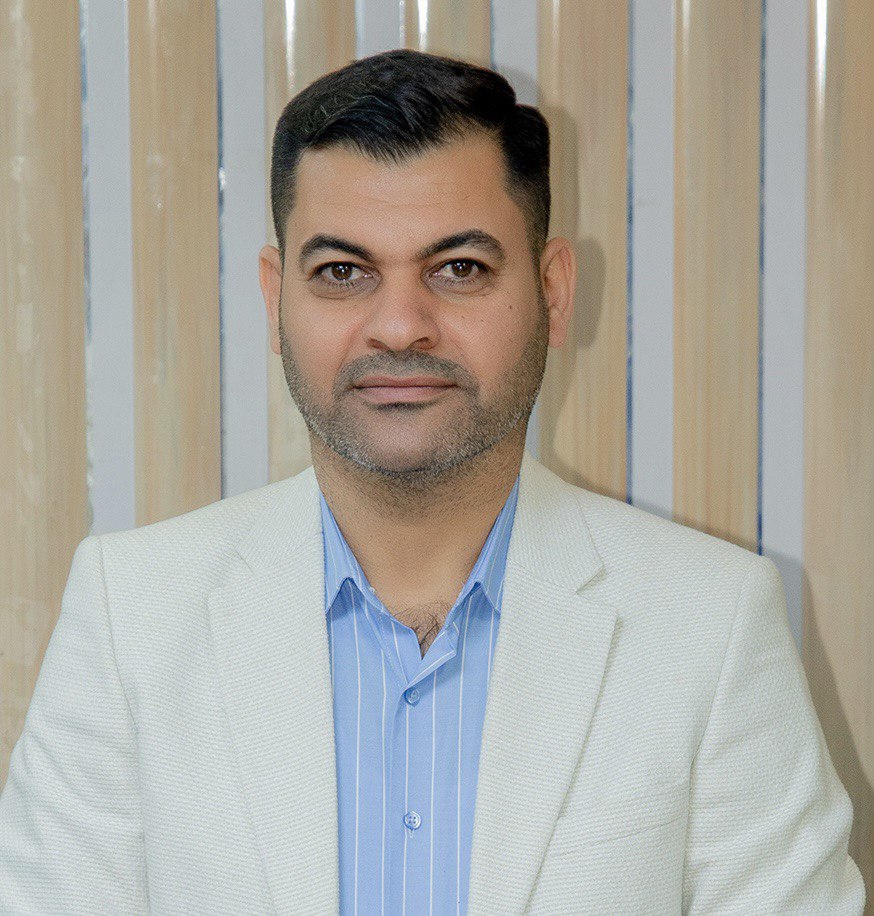 First: Personal InformationSecond: Academic degreeThird: Master's and Doctoral ThesisFourth: Scientific ActivitiesFifth: Position Held	Sixth: Number of Committees in Which You Participated : ( More than 150 Committees )The Most Important of which:Preparatory Committee for the First Scientific Conference for Agricultural Research, University of DiyalaStatistical evaluation committee for theses and dissertations of postgraduate students at the College of Agriculture - University of DiyalaStudy Leave Committee inside Iraq at Diyala UniversityCommittee to study the reality of postgraduate studies at the University of DiyalaScientific Committee of the First International Scientific Conference for Agricultural Research, University of DiyalaCommittee for developing performance indicators for the strategic plan of the University of DiyalaCommittee for developing performance indicators for the strategic plan of the University of DiyalaSeventh: Curriculum TaughtEighth: Supervision of Masters  .Ninth: Published and Accepted Researches:Estimation of some genetic parameters and field evaluation for pure lines of cherry tomato. Othman K Alwan , Nazar S Ali AL-Zuhairy  , Asmaa N Badri. IOP Conf. Series: Earth and Environmental Science (2023).Study of variability at the molecular level between pure lines of Cherry Tomato. Nazar S. Ali AL-Zuhairy  , Othman Khalid Alwan, Asmaa Nafea Badri. IOP Conf. Series: Earth and Environmental Science( 2023).Tenth: Number of Training Courses: ( More than 20	Training Courses )The Most Important of which:Applications of genetic engineering in the field of plant breeding PCR applications courseBioinformatics and Real-Time PCR applications courseEleventh : Awards and honors :Thankful Documents from Minister of Higher Education &Scientific Research (More than 8)Thankful Documents from president of Diyala University (More than 20)Thankful Documents from the Dean of College (More than 30).Full nameNazar Sulaiman Ali AL-ZuhairySexmaleDate of birth1979/7/26Marital statusmarriedNationalityIraqiEmail AddressnazaralzUhairy@uodiyala.edu.iqNoAcademic degreeDate1Master's degree in plant breeding20052PhD in plant breeding and genetics20143Title of Master ThesisEstimation of genetic parameters in hybrids of yellow corn (Zea mays L.)Title of PhD ThesisQuantitative and molecular genetic analysis of single, triple, and double crosses of pure strains of yellow corn (Zea mays L.) and the possibility of quantitatively and molecularly predicting the yield of even crosses and its components.No.Scientific ActivitiesPeriod1Writing a book entitled (Guide to Laboratories in the College of Agriculture)20222No.The Administrative Tasks Assigned to YouPeriod1Secretary of the College Council (College of Agriculture - University of Diyala)2014-20152Editorial Director of Diyala Journal of Agricultural Sciences (College of Agriculture - University of Diyala)2015-20163Assistant Dean for Scientific and Student Affairs (College of Agriculture - University of Diyala)2016-20194Assistant Dean for Administrative and Financial Affairs (College of Agriculture - University of Diyala)2020- Continuing to work5No.Subject/ Course NameStage1Principles of statisticsFirst stage students2Plant geneticsThird stage students3Plant breedingFourth stage students4molecular geneticsMaster's andPhD students5Advanced experimental design and analysisMaster's studentsNo.Scientific DegreeStudent's NameThesis's Title1MastersYusif eabd alrahman mahmudThe effect of colchicine on the propagation and growth of the shlek plant in field conditions and in tissue culture2MastersAmna Muhammad AliThermal collection of growth stages of yellow maize varieties and their relationship to yield and its components3Mastersaisma' nafie badriMolecular and quantitative genetic evaluation of pure introduced lines of cherry tomato under protected cultivation conditions4